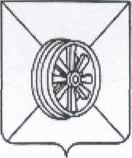 ЛИПЕЦКАЯ ОБЛАСТЬСОВЕТ ДЕПУТАТОВГРЯЗИНСКОГО МУНИЦИПАЛЬНОГО РАЙОНА20-я  СЕССИЯ  VII  СОЗЫВАРЕШЕНИЕ28 марта 2017   г.                                  г.Грязи                                                  № 129                                 Об утверждении Порядка формирования, ведения и обязательного опубликования перечня муниципального имущества, предназначенного для предоставления в аренду субъектам малого и среднего предпринимательства и организациям, образующим инфраструктуру поддержки субъектов малого и среднего предпринимательства Грязинского муниципаль-ного районаРассмотрев обращение главы Грязинского муниципального района, в соответствии с Федеральным законом от 06.10.2003 N 131-ФЗ "Об общих принципах организации местного самоуправления в Российской Федерации", статьей 18 Федерального закона от 24.07.2007 N 209-ФЗ "О развитии малого и среднего предпринимательства в Российской Федерации", руководствуясь Уставом  Грязинского  муниципального района Липецкой области, учитывая решение постоянной комиссии по правовым вопросам, местному самоуправлению и депутатской этике, Совет депутатов Грязинского муниципального района 
РЕШИЛ:     1. Утвердить  Порядок формирования, ведения и обязательного опубликования перечня муниципального имущества, предназначенного для предоставления в аренду субъектам малого и среднего предпринимательства и организациям, образующим инфраструктуру поддержки субъектов малого и среднего предпринимательства Грязинского муниципального района (прилагается).Направить указанный нормативный правовой акт  главе Грязинского муниципального района для подписания и официального опубликования. Настоящее решение вступает в силу со дня его подписания.
Председатель Совета депутатовГрязинского муниципального района                                                               А.А. Шабунин                                                                                                                                        
Приложение
к решению Совета депутатов Грязинского муниципального района
от 28 марта 2017 года N 129 ПОРЯДОК ФОРМИРОВАНИЯ, ВЕДЕНИЯ И ОБЯЗАТЕЛЬНОГО ОПУБЛИКОВАНИЯ ПЕРЕЧНЯ МУНИЦИПАЛЬНОГО ИМУЩЕСТВА, ПРЕДНАЗНАЧЕННОГО ДЛЯ ПРЕДОСТАВЛЕНИЯ В АРЕНДУ СУБЪЕКТАМ МАЛОГО И СРЕДНЕГО ПРЕДПРИНИМАТЕЛЬСТВА И ОРГАНИЗАЦИЯМ, ОБРАЗУЮЩИМ ИНФРАСТРУКТУРУ ПОДДЕРЖКИ СУБЪЕКТОВ МАЛОГО И СРЕДНЕГО ПРЕДПРИНИМАТЕЛЬСТВА ГРЯЗИНСКОГО МУНИЦИПАЛЬНОГО РАЙОНА1. Общие положения1.1. Настоящий Порядок (далее - Порядок) разработан в соответствии с Федеральным законом от 24.07.2007 N 209-ФЗ "О развитии малого и среднего предпринимательства в Российской Федерации" и определяет порядок формирования (в том числе разработки и утверждения), ведения и обязательного опубликования перечня муниципального имущества Грязинского муниципального района, составляющего казну Грязинского муниципального района, свободного от прав третьих лиц (за исключением имущественных прав субъектов малого и среднего предпринимательства) (далее - имущество), которое может быть использовано только в целях предоставления его в аренду субъектам малого и среднего предпринимательства и организациям, образующим инфраструктуру поддержки субъектов малого и среднего предпринимательства (далее - Перечень).

1.2. Обязанности по разработке, ведению и обеспечению обязательного опубликования Перечня возлагаются на функциональный орган администрации Грязинского муниципального района (далее администрация района), осуществляющий функции управления и распоряжения имуществом, находящимся в муниципальной казне (далее – Уполномоченный орган).

1.3. Перечень, а также все вносимые в него изменения утверждаются администрацией  района.1.4. Уполномоченным органом является отдел земельных и имущественных отношений администрации района.

2. Разработка Перечня2.1. Разработка Перечня проводится на основании:

- обращения субъекта малого и среднего предпринимательства в администрацию района;

- мотивированного обращения функциональных органов администрации района  в Уполномоченный орган;- главы Грязинского муниципального района;

- предложения Уполномоченного органа.

2.2. В Перечень могут быть включены:

- отдельно стоящие нежилые здания;

- встроенные нежилые помещения;- сооружения.

            Имущество, включенное в Перечень, предназначено для предоставления в аренду субъектам малого и среднего предпринимательства и организациям, образующим инфраструктуру поддержки субъектов малого и среднего предпринимательства, и не подлежит отчуждению в частную собственность, за исключением возмездного отчуждения такого имущества в собственность субъектов малого и среднего предпринимательства в соответствии с частью 2.1 статьи 9 Федерального закона от 22.07.2008 N 159-ФЗ "Об особенностях отчуждения недвижимого имущества, находящегося в государственной собственности субъектов Российской Федерации или в муниципальной собственности и арендуемого субъектами малого и среднего предпринимательства, и о внесении изменений в отдельные законодательные акты Российской Федерации".
2.3. Условия внесения имущества в Перечень:

2.3.1. наличие государственной регистрации права собственности Грязинского муниципального района на вносимое в Перечень имущество;

2.3.2. отсутствие прав третьих лиц (за исключением имущественных прав субъектов малого и среднего предпринимательства) на включаемое в Перечень имущество;

2.3.3. отсутствие признаков принадлежности предлагаемого имущества к имуществу, гражданский оборот которого запрещен или ограничен;

2.3.4. отсутствие необходимости использования имущества для решения вопросов местного значения.
2.4. Имущество может быть исключено из Перечня в случае:
2.4.1. невостребованности имущества по истечении шести месяцев со дня внесения в Перечень;
2.4.2. необходимости использования имущества для решения вопросов местного значения.
2.5. Передача в аренду имущества, внесенного в Перечень, производится в соответствии со статьей 17.1 Федерального закона от 26.07.2006 N 135-ФЗ "О защите конкуренции", решением районного Совета депутатов Грязинского района №278 от 14.01.2003г. «Об утверждении Положения о порядке предоставления в аренду нежилых зданий, сооружений и помещений муниципальной собственности".3. Ведение Перечня3.1. Ведение Перечня - включение, исключение и внесение изменений в сведения об имуществе.
3.2. Перечень ведется в электронном виде и на бумажном носителе по форме согласно приложению к Порядку.4. Опубликование ПеречняУтвержденный Перечень и изменения, внесенные в Перечень, подлежат обязательному опубликованию в печатном средстве массовой информации Грязинского муниципального района, обязательному размещению на официальном сайте Грязинского муниципального района в информационно-телекоммуникационной сети Интернет в течение 30 календарных дней с даты утверждения.


Приложениек Порядку формирования, ведения и обязательного опубликования перечня муниципального имущества, предназначенного  для предоставления в аренду субъектам малого и среднего предпринимательства и организациям, образующим инфраструктуру поддержки субъектов малого и среднего предпринимательстваФорма Перечня муниципального недвижимого имущества Грязинского муниципального района, предназначенного для предоставления в аренду субъектам малого и среднего предпринимательства и организациям, образующим инфраструктуру поддержки субъектов малого и среднего предпринимательства ------------------------

<*> Указывается категория объекта (отдельно стоящее здание, встроенно-пристроенное помещение и так далее).Глава Грязинского муниципального района                                                               В.Т. РощупкинN Адрес объекта, категория объекта <*>Индивидуальные характеристики (год постройки, площадь, этажность и так далее)Арендатор (наименование юридического лица, фамилия, имя, отчество индивидуального предпринимателя)Срок действия договора Размер арендной платы, руб./год 1 2 3 4 5 6 